Purpose of this Equipment:  To scan pictures and logos to create edible personalized cake decorations for the patrons.Federal Supply Class:  7320General Operating Specifications:Dimensions: Minimum 15” monitor with standard keyboard and mouse or a touchscreen monitor.Salient Characteristics that shall be provided:Printer:Copy, print and scanPrinter to be top/gravity fedMinimum 5760 x 1440 print resolution (DPI)Minimum 9600 x 9600 scanning resolution (DPI)Capable of using FDA Approved 1/4 inch – 8.5 x 11 inch edible frosting sheets Capable of using FDA Approved edible ink cartridges or refillable ink setComputer:Keyboard of touch screenMouse MonitorPorts and slots for CD/DVD, USB flash drive 2.0, and SD/MicroSD card’sDocumentation CD-ROM with design software and drivers  Industry Standards / Requirement(s):Industry Standards:  Underwriters Laboratory (UL) listed. Conformité Européene (CE) is not acceptable for a standard.Ability to use FDA approved edible ink and frosting sheets.Warranty period shall be for a minimum 60 days from date of delivery against defective material and workmanship and shall include parts, service and labor.Information Technology requirements:  N / AColor Requirement(s):  N / AElectrical Requirements:Standard U.S.A. electrical specifications:  120 volts, 60 Hertz, 1 phase.Minimum 5 foot cord with a NEMA Standard plug or a manufacturer’s equivalent to comply with the equipment plug in requirements. Standard Contractor Requirements:Must be shipped ready to assemble, plug in and useInformation to be provided by the Contractor to the commissary at the time of delivery:Point of Contact for ServiceInstallation and Operating InstructionsParts ListMaintenance Sustainability Requirements:  N / ASpecial Coordinating Instructions:  N / A   STORE ORDER REQUESTSTORE NAME: __________________________    DODAAC: ____________________QUANTITY: _______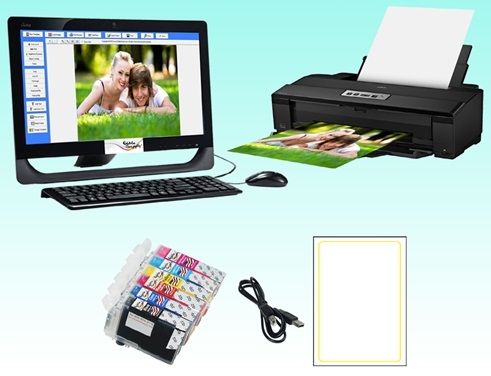 